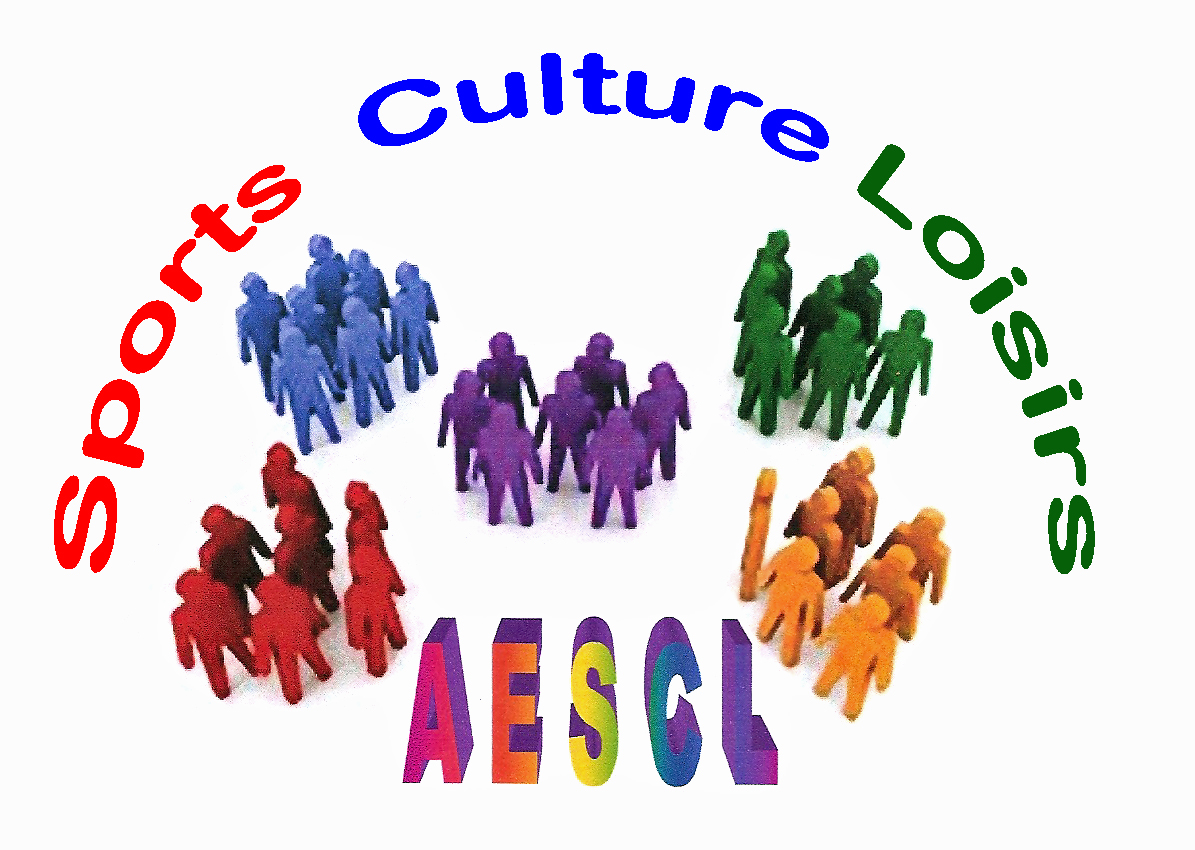 VIDE GRENIERDIMANCHE 8 SEPTEMBRE 2019ERVAUVILLE 45320  M ou Mme……………………………………………………….. souhaite participer au vide grenier   du 8 Septembre et réserve à cet effet ……………………ml (1)   1 : Participation 2€/ml à régler le jour du vide grenier   Bulletin à adresser à : atcj@bbox.fr